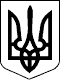 РАХІВСЬКА РАЙОННА державна адміністраціязАКАРПАТСЬКОЇ ОБЛАСТІрАХІВСЬКА РАЙОННА ВІЙСЬКОВА адміністраціяРОЗПОРЯДЖЕННЯ06.02.2024	                                         м. Рахів                                                      № 9Відповідно до статей 4 і 15 Закону України „Про правовий режим воєнного стану”, статей 6, 13, 39 і 44 Закону України „Про місцеві державні адміністрації”, статті 13-1 Закону України „Про запобігання корупції”, Закону України „Про публічні закупівлі”, указів Президента України від 24 лютого 2022 року № 64/2022 „Про введення воєнного стану в Україні” (із змінами), № 68/2022 „Про утворення військових адміністрацій”, пункту 20 додатку три до Антикорупційної програми Закарпатської обласної державної адміністрації – обласної військової адміністрації на 2023 – 2024 роки, затвердженої розпорядженням в.о.  голови обласної державної адміністрації – начальника обласної військової адміністрації 22.02.2023 № 180, Порядку проведення аналізу потенційних та наявних контрагентів апарату Закарпатської обласної державної адміністрації – обласної військової адміністрації, затвердженого розпорядженням голови обласної державної адміністрації – начальника обласної військової адміністрації 23.01.2024 № 66, враховуючи Настанову НАЗК щодо здійснення аналізу контрагентів у публічних закупівлях, з метою проведення оцінки наявності корупційних ризиків, запобігання корупційним правопорушенням та правопорушенням, пов’язаним з корупцією, під час реалізації договірних відносин з контрагентами ЗОБОВ’ЯЗУЮ: 1. Затвердити Порядок проведення аналізу потенційних та наявних контрагентів апарату районної державної адміністрації – районної військової адміністрації, що додається. 2. Керівникам структурних підрозділів районної державної адміністрації – районної військової адміністрації зі статусом юридичної особи публічного права:	22.1. Визначити відповідальну особу за проведення аналізу потенційних та наявних контрагентів.2.2. Затвердити внутрішній порядок проведення аналізу потенційних та наявних контрагентів. 2.3. Подати головному спеціалісту з питань запобігання та виявлення корупціїї  апарату районної державної адміністрації – районної військової адміністрації інформацію про виконання цього розпорядження до 23 лютого 2024 року.3. Головному спеціалісту з питань запобігання та виявлення корупції апарату районної державної адміністрації – районної військової адміністрації проінформувати обласну державну адміністрацію – обласну військову адміністрацію про проведену роботу до 01 березня 2024 року.4. Контроль за виконанням розпорядження залишаю за собою.  ПОРЯДОКпроведення аналізу потенційних та наявних контрагентівапарату Рахівської районної державної адміністрації – районної військової адміністрації1. Цей Порядок визначає внутрішню процедуру проведення аналізу потенційних та наявних контрагентів із державних закупівель, які проводяться апаратом районної державної адміністрації – районної військової адміністрації (далі – Адміністрація).2. Цей Порядок також застосовується при встановленні наявності/ відсутності підстав для відмови в участі у процедурі закупівлі або в участі у переговорній процедурі закупівлі, відповідно до вимог Закону України „Про публічні закупівлі”.3. У цьому Порядку терміни вживаються у такому значенні:аналіз потенційних та наявних контрагентів – збір та оцінка Адміністрацією інформації про контрагентів перед укладенням (переукладанням) із ними договорів, з метою встановлення наявності/ відсутності підстав для відмови контрагентам в участі у процедурі закупівлі або в участі у переговорній процедурі закупівлі, а також оцінки корупційних ризиків у зв’язку з дією вже укладених із контрагентами договорів;контрагент – фізична особа, фізична особа-підприємець чи юридична особа – резидент або нерезидент, з якою Адміністрація має намір укласти договір про закупівлю товарів, робіт і послуг (потенційний контрагент) або вже уклав будь-який із зазначених договорів (наявний контрагент);відповідальна особа – посадова особа Адміністрації, відповідальна за організацію і проведення процедур закупівель та спрощених процедур (далі – Відповідальна особа);Інші терміни вживаються у значеннях, наведених у законах України „Про запобігання корупції”, „Про публічні закупівлі”.4. Аналіз потенційних та наявних контрагентів проводиться головним спеціалістом з  питань запобігання та виявлення корупції апарату районної державної адміністрації – районної військової адміністрації (далі – Головний спеціаліст) за дорученням голови районної державної адміністрації – начальника районної військової адміністрації, або особи, що виконує його обов’язки.5. Головний спеціаліст за власної ініціативи має право проводити аналіз наявних контрагентів щодо будь-яких діючих договорів (меморандумів) у рамках оцінки корупційних ризиків у діяльності Адміністрації, її структурних підрозділів та підприємств, установ, організацій, що належать до сфери управління Адміністрації, а також під час проведення та участі у перевірках, службових розслідуваннях, дисциплінарних провадженнях тощо.Результати аналізу потенційних контрагентів оцінюються Головним спеціалістом під час опрацювання проектів договорів. Аналіз потенційних контрагентів щодо договорів про закупівлю товарів, робіт і послуг здійснюється Відповідальною особою в рамках перевірки наявності/відсутності підстав, передбачених пунктами 2-13 частини першої та частиною другою статті 17 Закону України „Про публічні закупівлі”.Аналіз контрагентів на період дії правового режиму воєнного стану здійснюється з врахуванням змін до Закону України „Про публічні закупівлі” та постанови Кабінету Міністрів України від 12 жовтня 2022 року № 1178 „Про затвердження особливостей здійснення публічних закупівель товарів, робіт і послуг для замовників, передбачених Законом України „Про публічні закупівлі”, на період дії правового режиму воєнного стану в Україні та протягом 90 днів із дня його припинення або скасування.Аналіз наявного контрагента може здійснюватися Головним спеціалістом на будь-якому етапі виконання раніше укладених договорів про закупівлю товарів, робіт і послуг для врахування його результатів під час оцінки корупційних ризиків у діяльності Адміністрації.6. Аналіз контрагентів може здійснюватися шляхом:а) збору та оцінки публічної інформації щодо контрагента, що оприлюднена у формі відкритих даних згідно із Законом України „Про доступ до публічної інформації”, або публічної інформації, що є доступною в електронній системі закупівель чи інформації із документів, поданих контрагентом;б) формування пошукових електронних запитів до:Єдиного державного реєстру юридичних осіб, фізичних осіб-підприємців та громадських формувань;Єдиного державного реєстру осіб, які вчинили корупційні або пов’язані з корупцією правопорушення;Єдиного державного реєстру судових рішень;Інформаційного сервісу Державної податкової служби „Дізнайся більше про свого ділового партнера”;Офіційного веб-порталу Антимонопольного комітету (рубрика „Зведені відомості щодо спотворення результатів торгів”);Єдиного державного реєстру боржників;в) ініціювання (за наявності інформації із відкритих джерел, яка може бути перевірена) направлення письмових запитів до органів державної влади чи органів місцевого самоврядування, а також підприємств, установ чи організацій незалежно від форми власності;г) використання інтернет ресурсів чи сервісів, на яких міститься інформація про контрагента. 37. Під час аналізу контрагента оцінюється (отримана з загально доступних джерел) інформація про наявність/відсутність, зокрема, таких чинників або ризиків:конфлікт  інтересів, політична неупередженість, лобіювання  інтересів;відповідність кваліфікаційним критеріям за видом діяльності;відсутність контрагента за його юридичною адресою (за наявності інформації чи реальної можливості перевірити);історія чи перебування у стадії припинення або банкрутства контрагента;антикорупційні політики та/або етики, доброчесність;перебування компанії та/або посадових осіб (керівництва), бенефіціарів у санкційних списках;наявність судових рішень.Залежно від специфікації закупівлі можуть бути оцінені і інші чинники та ризики державних закупівель.8. Результати аналізу наявних контрагентів викладаються письмово у інформаційній довідці за формою, наведеною у додатку до Порядку, та беруться до уваги під час оцінки корупційних ризиків у діяльності Адміністрації. Інформаційна довідка містить:  інформацію про контрагента;  тендер, на який подавався;  підстави перевірки; інформаційна база дослідження; наявність причин для відмови контрагенту.9. Результати аналізу потенційних контрагентів Головний спеціаліст доводить до відома голову районної державної адміністрації – начальника районної військової адміністрації, а також посадову особу, що здійснює функції замовника з метою прийняття обгрунтованого рішення стосовно подальших правовідносин із відповідним контрагентом.10. Матеріали щодо аналізу потенційних та наявних контрагентів зберігаються відповідальною особою за його проведення в порядку і протягом строку, встановленого законодавством. ІНФОРМАЦІЯ ПРО КОНТРАГЕНТАНазва організації:_____________________________________________________Організаційно-правова форма:__________________________________________ Форма власності:_____________________________________________________Код ЄДРПОУ: _______________________________________________________ Дата реєстрації:_______________________________________________________Власник організації:___________________________________________________ТЕНДЕР, НА ЯКИЙ ПОДАВСЯ КОНТРАГЕНТ: ____________________________________________________________________ПІДСТАВИ ПЕРЕВІРКИ: ____________________________________________________________________ІНФОРМАЦІЙНА БАЗА ДОСЛІДЖЕННЯ:_______________________________ ____________________________________________________________________перелік внутрішніх документів, відкритих державних реєстрів, інформаційно-аналітичних баз даних, інформація зі ЗМІ та інших інформаційних джерел, які використані для перевірки НАЯВНІСТЬ ПРИЧИН ДЛЯ ВІДМОВИ КОНТРАГЕНТУ ____________________________________________________________________*Це зразок форми довідки за результатами перевірки контрагента. Вона є рекомендованою, ви можете вносити зміни у її структуру, в залежності від: особливостей закупівлі, контрагента, якого перевіряєте, правил документообігу вашої організації. За переліком підстав відмови:Про порядок проведення аналізу потенційних та наявних контрагентів апарату Рахівської районної державної адміністрації — районної військової адміністраціїГолова районної державної адміністрації – начальник районної  військової адміністрації                                     Владіслав КИЧЗАТВЕРДЖЕНОРозпорядження начальника військової адміністрації06.02.2024 № 9Додаток до ПорядкуО’бєкт дослідженняНаявна інформаціяВиявлений ризикТип ризику (корупційний, фінансовий, політичний, репутаційний)1234Адреса реєстрації організації (місце-знаходження)Наведена реєстраційна адреса відсутня та/або за цією адресою зареєстро-вано декілька організаційВідповідність ква-ліфікаційним кри-теріямЗа наявності: інформація за результатами верифікації досвіду, перевірки ліцензій тощоІсторіяЗа наявності: наявна інформація про попереднє співробітництво організації з потенційним контр-агентом; інші партнери, історія співпраці, у тому числі з недоброчесними організаціямиПеребування ком-панії та/або поса-дових осіб (керів-ництва), бенефі-ціарів у санкційних спискахЗа наявності: інформація про вище керівництво компанії та/або посадових осіб, які перебувають у санкційних спискахСудові рішенняІнформація про здійснення оцінки корупційних ризиків та розроблення заходів із їх мінімізації та усунення. Наявність каналів для повідомлення про коруп-ційні правопорушення. Наявна інформація про структурний підрозділ, що відповідає за реалізацію цих заходівАнтикорупційні по-літики та/або ети-ки, доброчесностіЗа наявності: кодекси етики, механізми заохо-чення до повідомлення про корупцію тощоКонфлікт інтересів, політична неупе-редженість, лобію-вання інтересівЗа наявності: інформація щодо зв’язків із посадови-ми особами (їх близькими особами), політичними пар-тіями, неурядовими заці-кавленими організаціями тощо. Здійснення недобро-чесного впливу через близьких осіб, викорис-тання зв’язків для задо-волення власних приватних інтересів